《轻松学CAD》第3单元课程单元教学设计单元名称：   绘制蝴蝶与花朵（一）    所属系部：      海洋技术系       制定人：          王文哲           合作人：          石艳玲           制定时间：       2021年11月        日照职业技术学院《轻松学CAD》课程单元教学设计单元标题：绘制蝴蝶与花朵（一）单元标题：绘制蝴蝶与花朵（一）单元标题：绘制蝴蝶与花朵（一）单元标题：绘制蝴蝶与花朵（一）单元标题：绘制蝴蝶与花朵（一）单元教学学时 单元教学学时 2学时在整体设计中的位置第3次学习目标能力（技能）目标能力（技能）目标知识目标知识目标学习目标能够进行矩形对象的绘制；能够进行多线的设置与绘制；能够进行圆弧的绘制。能够进行矩形对象的绘制；能够进行多线的设置与绘制；能够进行圆弧的绘制。1.掌握矩形绘制的方法及选项的意义；2．熟悉多线在绘图中的应用；3．掌握圆弧的绘制方法。1.掌握矩形绘制的方法及选项的意义；2．熟悉多线在绘图中的应用；3．掌握圆弧的绘制方法。训练任务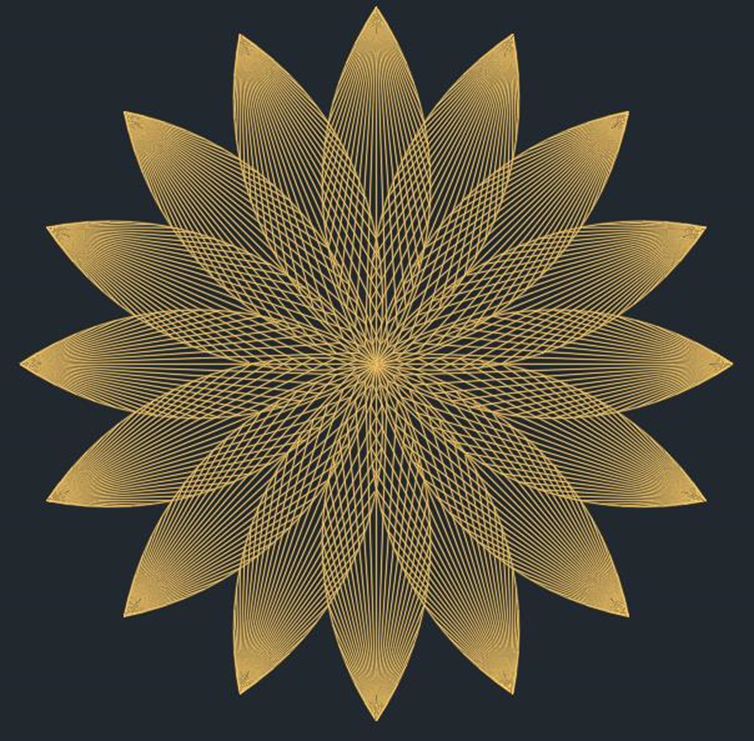 1.矩形对象的绘制练习；2.多线的绘制练习。案例：绘制花朵1.矩形对象的绘制练习；2.多线的绘制练习。案例：绘制花朵1.矩形对象的绘制练习；2.多线的绘制练习。案例：绘制花朵1.矩形对象的绘制练习；2.多线的绘制练习。案例：绘制花朵教学组织过程教学材料教材：“十二五”职业教育国家规划教材《计算机绘图—AutoCAD 2012》多媒体资源：课件、图片库；网站：云课堂。教材：“十二五”职业教育国家规划教材《计算机绘图—AutoCAD 2012》多媒体资源：课件、图片库；网站：云课堂。教材：“十二五”职业教育国家规划教材《计算机绘图—AutoCAD 2012》多媒体资源：课件、图片库；网站：云课堂。教材：“十二五”职业教育国家规划教材《计算机绘图—AutoCAD 2012》多媒体资源：课件、图片库；网站：云课堂。作业总结本单元知识点，分析绘图中存在的问题。总结本单元知识点，分析绘图中存在的问题。总结本单元知识点，分析绘图中存在的问题。总结本单元知识点，分析绘图中存在的问题。